О внесении изменений в план деятельности Енисейского управления Федеральной службы по надзору в сфере связи, информационных технологий и массовых коммуникаций на 2019 годВ связи с прекращением по решению учредителя деятельности средства массовой информации радиопрограммы «Енисейская волна» (свидетельство серии Эл № ТУ 24 - 00768 от 06.02.14) приказываю:1. Исключить из раздела 3.2.1 Плана деятельности Енисейского управления Федеральной службы по надзору в сфере связи, информационных технологий и массовых коммуникаций на 2019 год, утвержденного приказом руководителя Енисейского управления Федеральной службы по надзору в сфере связи, информационных технологий и массовых коммуникаций от 15.11.2018 № 481, плановое мероприятие систематического наблюдения в отношении средства массовой информации радиопрограммы «Енисейская волна», запланированное на период с 01.08.2019 по 30.08.2019.2. Отделу организационной, правовой работы и кадров в течение 3-х дней внести необходимые изменения в соответствующие разделы в План деятельности Енисейского управления Федеральной службы по надзору в сфере связи, информационных технологий и массовых коммуникаций на 2019 год, размещенный на Интернет странице Управления официального Роскомнадзора в сети Интернет: 24.rkn.gov.ru.3. Контроль за исполнением настоящего Приказа оставляю за собой.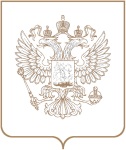 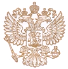 РОСКОМНАДЗОРЕНИСЕЙСКОЕ УПРАВЛЕНИЕ ФЕДЕРАЛЬНОЙ СЛУЖБЫ ПО НАДЗОРУ В СФЕРЕ СВЯЗИ, ИНФОРМАЦИОННЫХ ТЕХНОЛОГИЙ И МАССОВЫХ КОММУНИКАЦИЙПРИКАЗРОСКОМНАДЗОРЕНИСЕЙСКОЕ УПРАВЛЕНИЕ ФЕДЕРАЛЬНОЙ СЛУЖБЫ ПО НАДЗОРУ В СФЕРЕ СВЯЗИ, ИНФОРМАЦИОННЫХ ТЕХНОЛОГИЙ И МАССОВЫХ КОММУНИКАЦИЙПРИКАЗРОСКОМНАДЗОРЕНИСЕЙСКОЕ УПРАВЛЕНИЕ ФЕДЕРАЛЬНОЙ СЛУЖБЫ ПО НАДЗОРУ В СФЕРЕ СВЯЗИ, ИНФОРМАЦИОННЫХ ТЕХНОЛОГИЙ И МАССОВЫХ КОММУНИКАЦИЙПРИКАЗ№ КрасноярскРуководитель УправленияН.А. Бурдюкова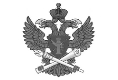 Документ подписан электронной подписью в системе электронного документооборота РоскомнадзораСВЕДЕНИЯ О СЕРТИФИКАТЕ ЭПСВЕДЕНИЯ О СЕРТИФИКАТЕ ЭПСертификатВладелецДействителен